WEEKENDHUISJEOpdrachtIn deze opdracht ga je een gemengde schakeling maken. Dit wil zeggen dat we op één voeding meerdere lichtkringen plaatsen. Als jullie naar het situatieschema kijken dan zien jullie de schakelaars in het rood staan en de buizen in het blauw. Je kan zien dat er maar één buis vertrekt vanuit de elektriciteitskast in de berging. De installatie is volledig volgens het repliceersysteem gemaakt.Situatieschema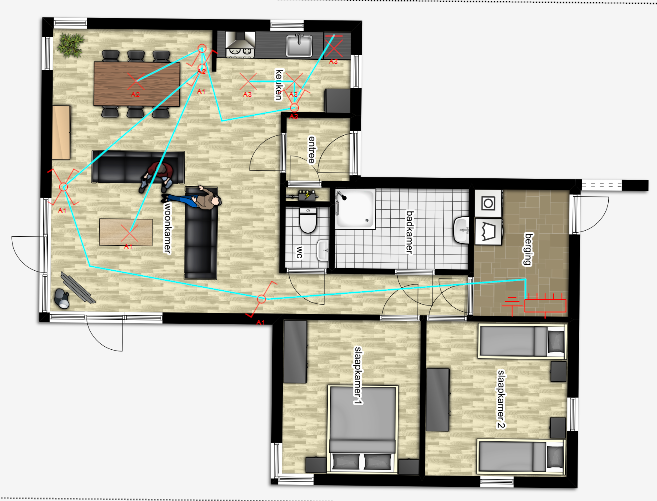 A1= wisselschakelingA2= enkelpolige schakelingA3= serie schakelingOpdrachtOntwerp een stroomkringschema met pc of op papier.Ontwerp een bedradingsschema met pc of op papier.Duid op het situatieschema aan welke bedrading je kiest in welke buis.Maak een prijsofferte met de webshop van CEBEO in EXEL of WORD.Link cebeo: https://eshop.cebeo.be/html/login.htmUser name: LEERLING ET4Password: leerlinget4Technische infoDe klant heeft gekozen om te werken met schakelmateriaal van Niko.Afwerking schakelmateriaal: Niko original cream.Voor de verlichting vraagt de klant om tijdelijk een fitting E27 te voorzien met referentienummer: 755 Meervoudige schakelaars moeten boven elkaar ingebouwd worden.Als inbouwdoos moeten we gebruik maken van de Q-range inbouwdoos 60x60x50mm zonder schroeven. Referentie: 7501Voor de bedrading hebben we één rol van 100m preflex 3G1.5mm² en één rol van 100m preflex 5G1.5mm².